Тема урока: Повествовательные, вопросительные и восклицательные предложения.1.Вспомните и повторите правило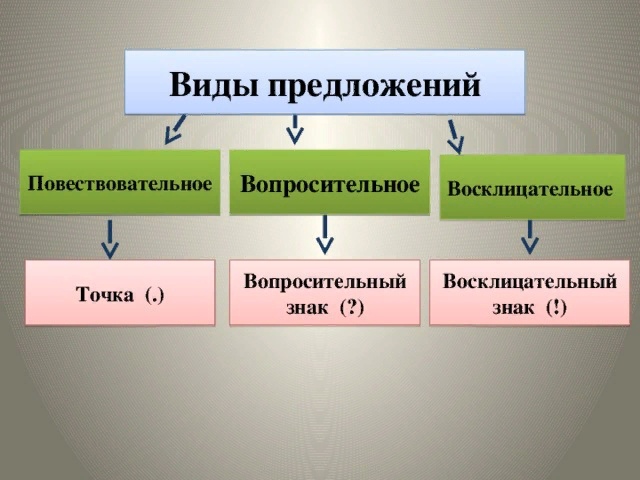 	Предложения содержат высказывание о чем-то (о ком-то), например: Снег выпал только в январе. (А. Пушкин.) Зимними вечерами няня рассказывала маленькому Саше сказки.В первом предложении говорится о снеге (о чем?), во втором— о няне (о  ком?).Конец предложения в устной речи показывает особая интонация, а в письменной речи — знаки препинания.Целью высказывания может быть сообщение, вопрос и побуждение (совет, приказ, просьба). По цели высказывания предложения делятся на повествовательные, вопросительные и восклицательные.Предложения, которые содержат сообщение, называются повествовательными: Лесной запах усиливается.Предложения, которые содержат вопрос, называются вопросительными: Ты пойдешь сегодня в школу?Восклицательные — это предложения, которые произносятся с особой интонацией, выражающей сильные чувства радости, веселья, восторга, опасения, ужаса и т. д.: Ребята, мы опаздываем! 2.Домашнее заданиеВыполните упражнения в тетрадиУпражнение 1. Перепишите предложения, определите его вид, подчеркните знак препинания в конце.Образец: Ты ходил сегодня в школу? (вопросительное предложение)Ты ходил сегодня в школу?Мне подарили щенка.Почему вы не гуляете?Какой прекрасный день!Дети идут в школу.Вставай, пора в школу!Упражнение 2. Прочитайте предложение. Подумайте, какой знак (точку, вопросительный или восклицательный знаки) надо поставить в конце предложения. Запишите предложения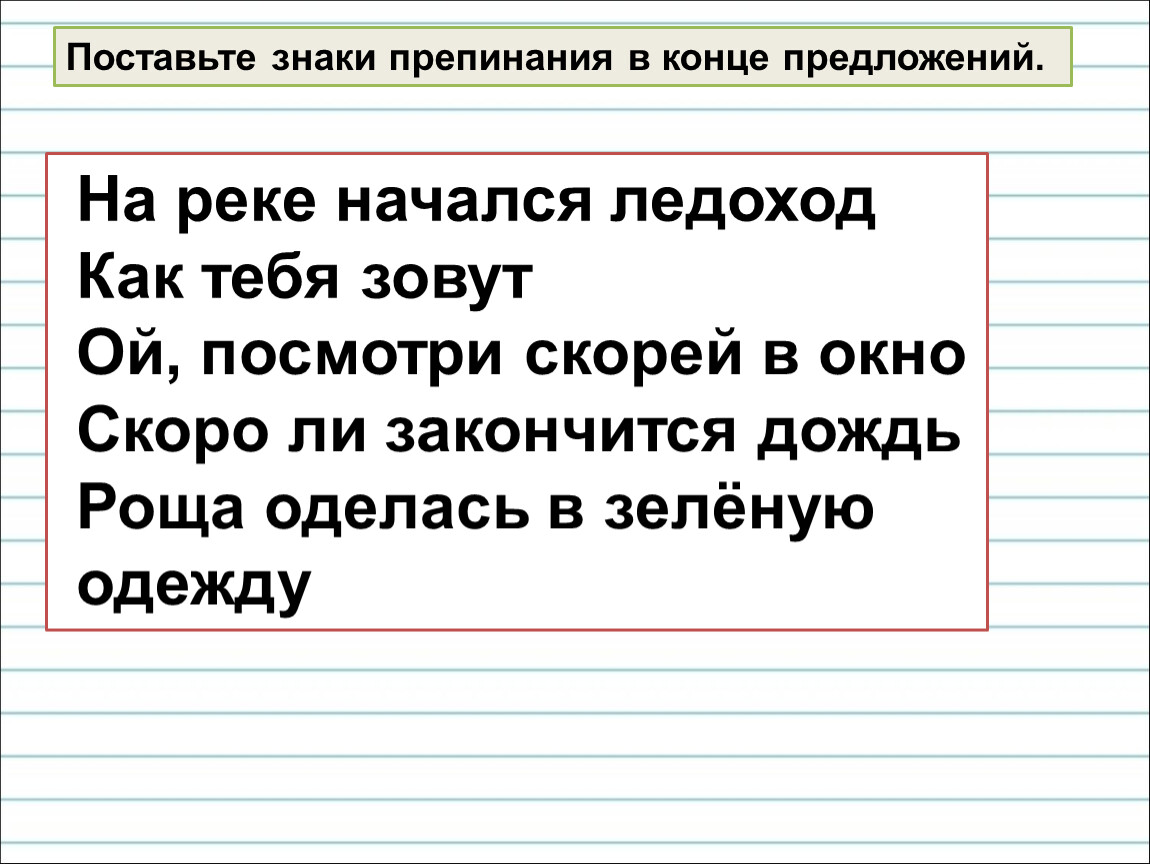 